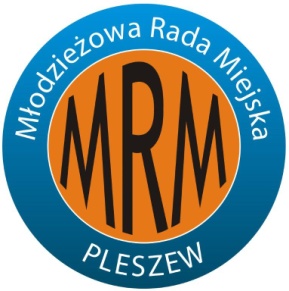 Regulamin konkursu 
„Talent Show” Organizator konkursu: Organizatorem konkursu jest Młodzieżowa Rada Miejska Pleszewa.Konkurs objęty został honorowym patronatem Burmistrza Miasta i Gminy Pleszew.Uczestnicy konkursu: Konkurs jest skierowany do uczniów szkół podstawowych, gimnazjalnych                    i ponadgimnazjalnych. Uczniowie klas I – III szkoły podstawowej mogą uczestniczyć w konkursie wyłącznie pod opieką osób starszych.Cele konkursu:rozwijanie umiejętności i zainteresowań młodzieży szkolnej;pobudzanie twórczego myślenia i kreatywności;wspieranie uczniów uzdolnionych;integracja młodzieży z pleszewskich szkół;promowanie młodych talentów;popularyzowanie działań artystycznych.Forma konkursu:Uczestnicy zobowiązani są przygotować krótką prezentację sceniczną posiadanego przez siebie talentu: śpiew, taniec, pokaz sprawności fizycznej, gra na dowolnym instrumencie, recytacja, prezentacja treści akrobatycznych i inne. Występ nie może zawierać treści dyskryminujących lub wulgarnych. Czas prezentowanego pokazu nie może przekraczać 5 minut. Naruszenie treści regulaminu grozi dyskwalifikacją.Organizator zapewnia sprzęt nagłaśniający i oświetleniowy, mikrofony, odtwarzacz CD, natomiast uczestnicy konkursu zobowiązani są do zapewnienia sobie akcesoriów potrzebnych do swojego występu (instrumenty muzyczne, sprzęt sportowy itp.). Organizacja konkursu:Organizator zawiadamia o konkursie szkoły, dla których organem prowadzącym jest Miasto i Gmina Pleszew, ponadto informacje o konkursie znajdują się na stronach internetowych szkół oraz stronie Miasta i Gminy Pleszew.Konkurs składa się z dwóch etapów:
I ETAP - ELIMINACJE – rozpoczną się 29 kwietnia 2019 roku w pleszewskim kinie „Hel” przy ul. Poznańskiej 36 o godzinie 9.00. Podczas eliminacji zostanie wyłonionych 10 najlepszych uczestników.II ETAP- FINAŁ – przeprowadzony zostanie w terminie ustalonym przez organizatora. Podczas finału wybrani zostaną zdobywcy I, II, III miejsca oraz przyznana zostanie nagroda publiczności.Komisja konkursowa.Komisja konkursowa zostanie powołana przez organizatorów. Jury przyznaje punkty w skali od 0-10. O wyniku decyduje zgromadzenie przez uczestnika największej liczby punktów.7.  Przy ocenie prac komisja będzie brała pod uwagę:pomysłowość,różnorodność prezentowanych form,sposób prezentacji,umiejętności.ZABRANIA SIĘ UŻYWANIA EFEKTÓW SPECJALNYCH (SZTUCZNYCH OGNI, PETARD, ITP.) MOGĄCYCH ZAGROZIĆ ZDROWIU LUB ŻYCIU UCZESTNIKÓW KONKURSU!Warunkiem uczestnictwa jest wypełnienie karty zgłoszenia, zgody na przetwarzanie danych osobowych oraz zgody rodziców/prawnych opiekunów i dostarczenie kompletu dokumentów w wersji papierowej wraz z  podkładem muzycznym  zapisanym na płycie CD  jako plik audio  do Sekretariatu Zespołu Szkół Publicznych nr 2  w Pleszewie, ul. Ogrodowa  2  do dnia 9 kwietnia 2018 r.Regulamin konkursu, karta zgłoszenia zawierająca zgodę rodziców dostępne są na stronach internetowych Waszych szkół.UWAGA!Zespół/grupa uczestników dostarcza jedną kartę zgłoszenia. Natomiast wszyscy członkowie zespołu/grupy dostarczają zgodę rodziców/prawnych opiekunów na udział w konkursie oraz zgodę na przetwarzanie danych osobowych. Każda płyta powinna zawierać opis: imię, nazwisko wykonawcy oraz tytuł utworu.Postanowienia końcoweO kolejności występów decydują organizatorzy. Informacja o kolejności występów zostanie podana bezpośrednio przed planowanym rozpoczęciem konkursu.Organizator zastrzega sobie prawo do wprowadzenia zmian w regulaminie oraz zmiany liczby etapów.  Pleszew, dnia 22.03.2019 r.